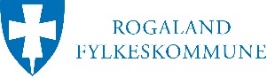 OPPGAVER OG VURDERINGSKRITERIER TIL FAGPRØVENI SALGSFAGETVURDERINGSKRITERIERPLANLEGGINGog begrunnelserArbeidsoppgaver med konkretiseringNotater jfr vurderingskriterier s.2Notater jfr vurderingskriterier s.2Notater jfr vurderingskriterier s.2Notater jfr vurderingskriterier s.2PLANLEGGINGog begrunnelserArbeidsoppgaver med konkretiseringIkke beståttBeståttBestått meget godtKommentarerPLANLEGGINGog begrunnelserValg av tema/kampanje.PLANLEGGINGog begrunnelserProduktvalgPLANLEGGINGog begrunnelserTidsskjema- riktig disponering av tid PLANLEGGINGog begrunnelserValg av riktig utstyr PLANLEGGINGog begrunnelserTidsskjema PLANLEGGINGog begrunnelserHMSPLANLEGGINGog begrunnelserØkonomiPLANLEGGINGog begrunnelserMarkedsføring GJENNOMFØRINGav eget faglig arbeidArbeidsoppgaver med konkretiseringNotater jfr vurderingskriterier s.2Notater jfr vurderingskriterier s.2Notater jfr vurderingskriterier s.2Notater jfr vurderingskriterier s.2GJENNOMFØRINGav eget faglig arbeidArbeidsoppgaver med konkretiseringIkke beståttBeståttBestått meget godtKommentarerGJENNOMFØRINGav eget faglig arbeidInstallere/ bygge/ gjennomføre GJENNOMFØRINGav eget faglig arbeidProduktkunnskapGJENNOMFØRINGav eget faglig arbeidBruk av riktig utstyr og materiellGJENNOMFØRINGav eget faglig arbeidBruk av teknisk utstyr/ IKTGJENNOMFØRINGav eget faglig arbeidMarkedsføring GJENNOMFØRINGav eget faglig arbeidØkonomiGJENNOMFØRINGav eget faglig arbeidHMSGJENNOMFØRINGav eget faglig arbeidKundebehandling VURDERINGav eget faglig arbeidArbeidsoppgaver med konkretiseringNotater jfr vurderingskriterier s.2Notater jfr vurderingskriterier s.2Notater jfr vurderingskriterier s.2Notater jfr vurderingskriterier s.2VURDERINGav eget faglig arbeidArbeidsoppgaver med konkretiseringIkke beståttBeståttBestått meget godtKommentarerVURDERINGav eget faglig arbeidBegrunne eget arbeid VURDERINGav eget faglig arbeidVurdere utført arbeidVURDERINGav eget faglig arbeidForslag til forbedringer VURDERINGav eget faglig arbeidRealistiske salgsmål iht. oppgavenVURDERINGav eget faglig arbeidVURDERINGav eget faglig arbeidDOKUMENTASJON av eget faglig arbeidArbeidsoppgaver med konkretiseringNotater jfr vurderingskriterier s.2Notater jfr vurderingskriterier s.2Notater jfr vurderingskriterier s.2Notater jfr vurderingskriterier s.2DOKUMENTASJON av eget faglig arbeidArbeidsoppgaver med konkretiseringIkke beståttBeståttBestått meget godtKommentarerDOKUMENTASJON av eget faglig arbeidEgen bransje DOKUMENTASJON av eget faglig arbeidUtfyllende dokumentasjon knyttet til arbeidsoppgaver DOKUMENTASJON av eget faglig arbeidOppfølging salgsmål DOKUMENTASJON av eget faglig arbeidBilder før og nåPLANLEGGINGog begrunnelserVurderingskriterierVurderingskriterierVurderingskriterierPLANLEGGINGog begrunnelserIkke beståttBeståttBestått meget godtPLANLEGGINGog begrunnelserMangelfull produkt- kunnskap: Ingen pris og produkt- info Mangler tidsplan Utilstrekkelig fokus HMS: Valg av feil utstyr Ingen forståelse for HMS begrepetMarkedsføring: Mangler salgs- aktivitet Bommer på mål- gruppen Ingen kreativitet Ingen kjennskap til konkurrentene Utilstrekkelig økonomiforståelse: SalgsmålBrutto og nettofortjeneste Svin Gode produkt-kunnskap God disponering av tiden i forhold til oppgaven God forståelse for bruk av tekniske hjelpemidler Ivareta HMS på en god måte: Ergonomi Valg av riktig utstyr AvfallTyveri og brann RisikoanalyseØkonomi: Foreliggende konkrete salgsmålGod forståelse for begrepet brutto og netto fortjeneste God forståelse for de aktuelle svinnkilderMarkedsføring: God og tydelig salgsaktivitet Personlig kreativitet God kjennskap til målgruppenGod kjennskap til konkurrentene Meget god produktkunnskapMeget gid tidsplan/ handlingsplan Meget god disponering av tid i forhold til oppgaven. Utdyper HMS i forhold til planen Økonomiforståelse over forventetKjenner markedet godt GJENNOMFØRINGav eget faglig arbeidVurderingskriterierVurderingskriterierVurderingskriterierGJENNOMFØRINGav eget faglig arbeidIkke beståttBeståttBestått meget godtGJENNOMFØRINGav eget faglig arbeidMangelfull produktkunnskap: Mangler pris og produktinfo TidsplanMangelfull bevissthet rundt riktig disponering av tid Utilstrekkelig fokus på HMS: Valg av feil utstyr Ingen forståelse for HMS begrepet Utilstrekkelig økonomiforståelse innen: SalgsmålBrutto og nettofortjeneste SvinnUtilstrekkelig fokus på kundebehandling: Personlig engasjement fraværende Manglende kunnskap innen: Kasserutine Reklamasjon Bytte og retur ordningGod standard på utført arbeid God produktkunnskap: Bra varetrøkkRiktig prising og produktinformasjonMersalg God disponering av tiden i forhold til oppgaven God forståelse for bruk av tekniske hjelpemidler  Ivareta HMS på en god måte: ErgonomiValg av riktig utstyr AvfallRisikoanalyse Markedsføring: God og tydelig salgsaktivitetPersonlig kreativitetGod kjennskap til målgruppen God kjennskap til konkurrentene God forståelse for kundebehandling: Salgssamtale Personlig engasjement- initiativ ReklamasjonArbeid av høy kvalitet Kreativ og selvstendig Utvidet produktkunnskap KremmeråndØkonomiforståelse Kreativ bruk av materiell og utstyr HMS forståelse for bruk av tekniske hjelpemidler Kommuniserer ekstra godt, og gir kunden det lille ekstra.VURDERINGav eget faglig arbeidVurderingskriterierVurderingskriterierVurderingskriterierVURDERINGav eget faglig arbeidIkke beståttBeståttBestått meget godtVURDERINGav eget faglig arbeidManglende egenvurdering At egenvurderingen i stor grad ikke stemmer med nemndas oppfatning av utført arbeid iht. fagprøvenIkke i stand til å vise til egne feilUrealistiske salgsmål i forhold til oppgavenBeskriver eget arbeidKlart utrykk i forhold til tema/ oppgave God helhetlig forståelse og kompetanse i faget Personlig initiativ Klarer å se egne feil Viser meget god helhetlig kompetanse og høy evne til refleksjon rundt eget arbeid Evne til å se og søke forbedringer DOKUMENTASJONav eget faglig arbeidVurderingskriterierVurderingskriterierVurderingskriterierDOKUMENTASJONav eget faglig arbeidIkke beståttBeståttBestått meget godtDOKUMENTASJONav eget faglig arbeidManglede dokumentasjonManglede innlevering av planleggingsdelMangelfull kjennskap til egen bransje og bedrift Mangler bilder før og nåKort informasjon om bedriftenUtfyllende dokumentasjon knyttet til arbeidsoppgaven Oppfølging salgsmålBilder før og nå Meget god og utfyllende dokumentasjon med bilder før og nåMeget god kunnskap til egen bransje og bedrift